 Course Deletion Proposal Form[X]	Undergraduate Curriculum Council  [ ]	Graduate CouncilSigned paper copies of proposals submitted for consideration are no longer required. Please type approver name and enter date of approval.  Email completed proposals to curriculum@astate.edu for inclusion in curriculum committee agenda. 1. Course Title, Prefix and NumberPTA 2126 Movement Science2. Contact Person (Name, Email Address, Phone Number)Becky Keith, beckeith@astate.edu, 972-28963. Last semester course will be offeredSummer 2019Please clarify by selecting one of the following:[X ] Remove PTA 2126  from bulletin for Summer   of  2020[ ] Other   - Please clarify - Click here to enter text.4. Student Populationa. The course was initially created for what student population? Physical Therapist Assistant Studentsb. How will deletion of this course affect those students?Does not affect students; new course will replace this one; the content within this 6 credit hour course is now contained within the new courses PTA 2123 and PTA 2353College, Departmental, or Program Changes5. 	a. How will this affect the college, department, and/or program?N/Ab. No	Does this program and/or course affect another department?  If yes, provide confirmation of acceptance/approval of changes from the Dean, Department Head, and/or Program Director whose area this affects.	Enter text...	c. Please provide a short justification for why this course being deleted from program.        	Overall curriculum revision of Physical Therapist Assistant program6. No 	Is there currently a course listed in the bulletin which is equivalent to this one? If yes, which course(s)? 		Enter text...7.  No 	Will this course be equivalent to a new course? If yes, what course? Enter text...Bulletin Changes(2019-2020 Undergrad Bulletin Page 370)Major in Physical Therapist AssistantAssociate of Applied ScienceA complete degree plan is available at https://www.astate.edu/info/academics/degrees/(2019-2020 Undergrad Bulletin Page 543)Physical Therapist Assistant (PTA)PTA 1013. Making Connections in Rehab Services Introduction to the nature of university education and orientation to the functions and resources of the university. This section is designed for students preparing for physical therapist assistant or occupational therapist assistant professional education with a focus on the professions of physical and occupational therapy. Fall, Spring.PTA 2116.         Patient Care Fundamentals	Introduction to fundamentals of   physical therapy patient care. PTA courses are only open to students admitted to the professional program. Summer.PTA 2126.    Movement Science    Introduction to basic principles of musculoskeletal examination and evaluation of the human body. Students learn components of a patient history, systems review, observation and physical examination. Goniometry, muscle testing, sensory and reflex testing, functional assessment, special tests, palpation, posture analysis and gait analysis are covered. PTA courses are only open to students admitted to the professional program. Summer.PTA 2213.        Musculoskeletal Physical Therapy	Students review passive, active and active assistive range of motion skills. Resistance exercise and the use of exercise equipment are practiced. Stretching and joint mobilization for specific diagnoses that are appropriate for the PTA to perform are practiced. PTA courses are only open to students admitted to the professional program. Fall.PTA 2223.        Physical Agents and Massage	Basic principles and techniques of massage and application of modalities are presented. An investigation into the risk factors and pathophysiological considerations associated with integumentary diseases and conditions as well as aseptic technique and universal precautions is provided. PTA courses are only open to students admitted to the professional program. Fall.PTA 2233.        Neuromuscular Physical Therapy I	Covers foundational science and theory behind the physical therapy management of patients with neuromuscular conditions. PTA courses are only open to students admitted to the professional program. Fall.PTA 2252.        Clinical Education I	Five weeks of full time affiliation at one facility working under the supervision of an on site clinical instructor. Students integrate knowledge of basic sciences and interventions to practice treatment techniques in the clinical setting. Forty hours per week.   PTA courses are only open to students admitted to the professional program.  Fall.PTA 2263. Pathophysiological Conditions Review of cardiopulmonary anatomy and physiology and other physiological conditions such as gastrointestinal, metabolic/endocrine, and multi-system pathologies. Includes physical therapy assessment and rehabilitation of patients with pathophysi- ological disorders frequently seen by physical therapy in the clinical setting. Fall.PTA 2303. Neuromuscular Physical Therapy II Covers common interventions used  in  the physical therapy management of patients with neuromuscular conditions. PTA courses are only open to students admitted to the professional program. Spring.PTA 2323.  Seminar Introduction to principles of administration, teaching and learning, and  evidence based practice as they apply to physical therapy practice. Social responsibility, career development and lifelong learning are also discussed. PTA courses are only open to students admitted to the professional program. Spring.PTA 2333.    Clinical Education II     Five weeks of full time affiliation at one facility working under  the supervision of an on site clinical instructor. Students integrate knowledge of basic sciences and interventions to practice treatment techniques in the clinical setting. Forty hours per week. PTA courses are only open to students admitted to the professional program.  Spring.For Academic Affairs and Research Use OnlyFor Academic Affairs and Research Use OnlyCIP Code:  Degree Code:Department Curriculum Committee ChairCOPE Chair (if applicable)Department Chair: Head of Unit (If applicable)                         College Curriculum Committee ChairUndergraduate Curriculum Council ChairCollege DeanGraduate Curriculum Committee ChairGeneral Education Committee Chair (If applicable)                         Vice Chancellor for Academic AffairsInstructions Please visit http://www.astate.edu/a/registrar/students/bulletins/index.dot and select the most recent version of the bulletin. Copy and paste all bulletin pages this proposal affects below. Follow the following guidelines for indicating necessary changes. *Please note: Courses are often listed in multiple sections of the bulletin. To ensure that all affected sections have been located, please search the bulletin (ctrl+F) for the appropriate courses before submission of this form. - Deleted courses/credit hours should be marked with a red strike-through (red strikethrough)- New credit hours and text changes should be listed in blue using enlarged font (blue using enlarged font). - Any new courses should be listed in blue bold italics using enlarged font (blue bold italics using enlarged font)You can easily apply any of these changes by selecting the example text in the instructions above, double-clicking the ‘format painter’ icon   , and selecting the text you would like to apply the change to.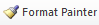 Please visit https://youtu.be/yjdL2n4lZm4 for more detailed instructions.    University Requirements:See University General Requirements for Associate degrees (p. 43)    First Year Making Connections Course:Sem. Hrs.PTA 1013, Making Connections in Rehab Services3   General Education Requirements:Sem. Hrs.See General Education Curriculum for Associate of Applied Science Degrees (p. 80)Students with this major must take the following:MATH 1023, College Algebra or MATH course that requires MATH 1023 as a prerequisite BIO 2203 AND 2201, Human Anatomy and Physiology I and LaboratoryPSY 2013, Introduction to Psychology (replaces Computer Fundamental requirement)19    Required Support Courses:Sem. Hrs.PHYS 2054, General Physics I (may have a prerequisite) ORPHYS 2133, Survey of Physics for Health Professions3-4    Major Requirements:Sem. Hrs.PTA 2116, Patient Care Fundamentals6PTA 2126, Movement Science6PTA 2213, Musculoskeletal PT3PTA 2223, Physical Agents and Massage3PTA 2233, Neuromuscular PT I3PTA 2252, Clinical Education I2PTA 2263, Pathophysiological Conditions3PTA 2303, Neuromuscular PT II3PTA 2323, Seminar3PTA 2333, Clinical Education II3PTA 2343, Clinical Education III3Sub-total38    Total Required Hours:63-64